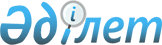 О внесении изменения в постановление Правительства Республики Казахстан от 29 ноября 2010 года № 1264 "О создании Межведомственной комиссии по вопросам осуществления приоритетного права государства"
					
			Утративший силу
			
			
		
					Постановление Правительства Республики Казахстан от 31 марта 2012 года № 410. Утратило силу постановлением Правительства Республики Казахстан от 29 декабря 2016 года № 901.      Сноска. Утратило силу постановлением Правительства РК от 29.12.2016 № 901 (вводится в действие со дня его первого официального опубликования).      ПРЕСС-РЕЛИЗ      Правительство Республики Казахстан ПОСТАНОВЛЯЕТ:



      1. Внести в постановление Правительства Республики Казахстан от 29 ноября 2010 года № 1264 «О создании Межведомственной комиссии по вопросам осуществления приоритетного права государства» следующее изменение:



      приложение 1 к указанному постановлению изложить в новой редакции согласно приложению к настоящему постановлению.



      2. Настоящее постановление вводится в действие со дня подписания.      Премьер-Министр

      Республики Казахстан                       К. Масимов

Приложение         

к постановлению Правительства

Республики Казахстан

от 31 марта 2012 года № 410Приложение 1        

к постановлению Правительства

Республики Казахстан    

от 29 ноября 2010 года № 1264 Состав

Межведомственной комиссии по вопросам осуществления

приоритетного права государства1. По вопросам твердых полезных ископаемых:      2. По вопросам углеводородного сырья:
					© 2012. РГП на ПХВ «Институт законодательства и правовой информации Республики Казахстан» Министерства юстиции Республики Казахстан
				Исекешев

Асет Орентаевич- Министр индустрии и новых

технологий Республики

Казахстан, председательPaу

Альберт Павлович- первый вице-министр

индустрии и новых технологий

Республики Казахстан,

заместитель председателяЖакатаев

Еркен Исаханович- директор Департамента

недропользования Министерства

индустрии и новых технологий

Республики Казахстан,

секретарьАмрин

Госман Каримович- заместитель Председателя

Комитета национальной

безопасности Республики

Казахстан (по согласованию)Сауранбаев

Нурлан Ермекович- вице-министр индустрии и

новых технологий Республики

КазахстанБекетаев

Марат Бакытжанович- ответственный секретарь

Министерства юстиции

Республики КазахстанДаленов

Руслан Ерболатович- вице-министр финансов

Республики КазахстанИскандиров

Абай Мукашевич- вице-министр экономического

развития и торговли

Республики КазахстанЧиналиев

Газиз Коршабекович- заместитель заведующего

Отделом индустриально-

инновационного развития

Канцелярии Премьер-Министра

Республики КазахстанМынбаев

Сауат Мухаметбаевич- Министр нефти и газа

Республики Казахстан,

председательАкчулаков

Болат Уралович- вице-министр нефти и газа

Республики Казахстан,

заместитель председателяАлдашев

Рустем Агибаевич- директор Департамента

контрактов на

недропользование

и соглашений о разделе

продукции Министерства нефти

и газа Республики Казахстан,

секретарьАмрин

Госман Каримович- заместитель Председателя

Комитета национальной

безопасности Республики

Казахстан (по согласованию)Бекетаев

Марат Бакытжанович- ответственный секретарь

Министерства юстиции

Республики КазахстанДаленов

Руслан Ерболатович- вице-министр финансов

Казахстан РеспубликиИскандиров

Абай Мукашевич- вице-министр экономического

развития и торговли

Республики КазахстанЧиналиев

Газиз Коршабекович- заместитель заведующего

Отделом индустриально-

инновационного развития

Канцелярии Премьер-Министра

Республики Казахстан